Dodatek ke smlouvěSmluvní strany:Technická univerzita v LiberciSe sídlem v: Studentská 1402/2, 460 01 LiberecIČ: 46747885DIČ: CZ46747885	Zastoupena: prof. Dr. Ing. Petrem Lenfeldem, děkanem Fakulty strojníOsoba zodpovědná za smluvní vztah: prof. Ing. Petr Louda, CSc.Interní číslo smlouvy: 369711(dále jako „zhotovitel“)SANS SOUCI, s.r.o.Se sídlem v: Řeznická 656/14, Praha 1, 110 00IČ: 27278727DIČ: CZ27278727Zastoupena: Martinem Chábem, jednatelem společnosti(dále jako „objednatel“),(dále také společně jako „smluvní strany“)Smluvní strany uzavřely dne 24. 1. 2019 smlouvu dílo č. 369711, jejímž předmětem je analýza dostupných nanotechnologíí pro antireflexní vrstvy a s tím související další výzkumné služby.Objednatel podal žádost o Pražský voucher na inovační projekty – výzva č. 1, operační program Praha – pól růstu ČR.mluvní strany se dohodly na prodloužení platnosti výše specifikované smlouvy o díloZávěrečná ustanoveníTento odatek nabývá platnosti dnem podpisu oběma smluvními stranami a účinnosti dnem uveřejnění v registru smluv.Tje vyhotoven ve 2 originálech, z nichž každá ze smluvních stran obdrží po 1 originále.Smluvní strany po přečtení  prohlašují, že souhlasí s obsahem, že tato byl sepsán vážně, určitě, srozumitelně a na základě jejich pravé a svobodné vůle, na důkaz čehož připojují své podpisy.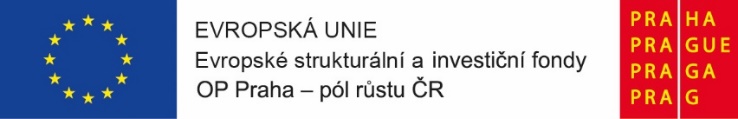  Razítko a podpis objednateleMartin ChábV   dne       Razítko a podpis zhotoviteleprof. Dr. Ing. Petrem LenfeldV Liberci dne      